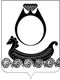   АДМИНИСТРАЦИЯ ГОРОДСКОГО ПОСЕЛЕНИЯ ПОСЁЛОК КРАСНОЕ-НА-ВОЛГЕ  КРАСНОСЕЛЬСКОГО МУНИЦИПАЛЬНОГО РАЙОНА КОСТРОМСКОЙ ОБЛАСТИ                               Р А С П О Р Я Ж Е Н И Е				«19»  августа    2020 года                                                                    №103-рО проведении  плановой документарной / выездной проверки муниципального земельного контроля на территории городского поселения по адресу: пгт. Красное-на-Волге, ул. Калинина, д.10, ул. Калинина, д.7	Руководствуясь  ст. 72 Земельного кодекса Российской Федерации,  Положением «О порядке осуществления муниципального земельного контроля на территории городского поселения поселок Красное-на-Волге Красносельского муниципального района Костромской области», утвержденным решением Совета депутатов городского поселения поселок Красное-на-Волге Красносельского муниципального района Костромской области от 31.08.2015 года № 578, в соответствии с Административным регламентом осуществления администрацией городского поселения поселок Красное-на-Волге Красносельского муниципального района Костромской области функций по муниципальному земельному контролю, утвержденным постановлением администрации городского поселения поселок Красное-на-Волге Красносельского муниципального района  Костромской области от 10 мая 2016 г. №100,  планом работ по проведению муниципального земельного контроля на территории городского поселения поселок Красное-на-Волге на 2020 г.:Провести плановые выездные проверки:1.1. в отношении Назаровой Татьяны Евгеньевны,  собственника земельного участка,   расположенного  по адресу: Костромская область, Красносельский район, пгт. Красное-на-Волге, ул. Калинина, д.10, с видом разрешенного использования – для ведения личного подсобного хозяйства и обслуживания жилого дома, площадью 583 кв.м., с кадастровым номером 44:08:090310:3.1.2. в отношении Шикановой Нарине Анатольевны,   собственника земельного участка,   расположенного  по адресу: Костромская область, Красносельский район, пгт. Красное-на-Волге, ул. Калинина, дом 7, с видом разрешенного использования – для ведения личного подсобного хозяйства, площадью 1000 кв.м., с кадастровым номером 44:08:090309:8.      2. Назначить лицом, уполномоченным на проведение проверки, Хоменко Людмилу Владимировну, заведующего отделом имущественных и земельных отношений администрации городского поселения поселок Красное-на-Волге Красносельского муниципального района Костромской области. 3. В процессе проверки провести следующие мероприятия по контролю, необходимые для достижения целей и задач проведения проверки:- проверка правоустанавливающих и правоудостоверяющих документов на земельный участок, указанный в пункте 1 настоящего Распоряжения; - проведение замеров фактически используемой площади земельного участка;- проведение фотофиксации;- подготовка схемы  земельного участка, фототаблицы.        4. Установить, что настоящая проверка проводится с целью  выявления и пресечения нарушений законодательства Российской Федерации, исполнения плана работ по проведению муниципального земельного контроля на территории городского поселения поселок Красное-на-Волге на 2020 г., утвержденного распоряжением администрации городского поселения поселок Красное-на-Волге Красносельского муниципального района Костромской области №193-р от 31.12.2019 г. Задачами настоящей проверки являются: обеспечение соблюдения земельного законодательства, требования охраны и использования земель в границах городского поселения поселок Красное-на-Волге Красносельского муниципального района Костромской области, предупреждение, выявление и пресечение нарушений земельного законодательства.5. Предметом настоящей проверки является:- соблюдение обязательных требований и (или) требований, установленных муниципальными правовыми актами действующего законодательства по вопросам использования земель;- использование земель по целевому назначению;- соблюдением порядка, исключающего самовольное занятие земельных участков или использование их без оформленных в установленном порядке документов, удостоверяющих право на землю; - соблюдение обязательных требований или требований, установленных муниципальными правовыми актами.           6. Срок проведения проверки: 15 часов.К проведению проверки приступить «21»  сентября 2020года.Проверку окончить не позднее «25»  сентября  2020 года.Глава городского поселения                                                     В.Н. Недорезов